О внесении изменений в постановление администрации Арсеньевского городского округа от 25 марта 2019 года № 195-па «Об утверждении схемы размещения нестационарных объектов по оказанию платных услуг на территории Арсеньевского городского округа» В целях создания условий для упорядочения размещения и функционирования нестационарных объектов по оказанию платных услуг на территории Арсеньевского городского округа, руководствуясь Федеральным законом от 06 октября 2003 года               № 131-ФЗ «Об общих принципах организации местного самоуправления в Российской Федерации», Уставом Арсеньевского городского округа, администрация Арсеньевского городского округаПОСТАНОВЛЯЕТ:1. Внести в схему размещения нестационарных торговых объектов по оказанию платных услуг на территории Арсеньевского городского округа, утвержденную постановлением администрации Арсеньевского городского округа от 25 марта 2019 года № 195-па (в редакции постановлений администрации городского округа от 25 февраля 2020 года № 105-па, от 20 февраля 2021 года № 84-па, от 20 апреля 2021 года № 197-па, от 24 августа 2021 № 441-па, от 01 марта 2022 года № 115-па, от 15 апреля 2022 года                   № 201-па) следующее изменение:1.1. Дополнить Схему размещения нестационарных объектов по оказанию платных услуг на территории Арсеньевского городского округа пунктами 39-40 следующего содержания:«                                                                                                                                                   ».                                                                                                                                                                                                                                                                                                                                                                                                                                                                                                          2.  Организационному управлению администрации Арсеньевского городского округа обеспечить опубликование и размещение на официальном сайте администрации Арсеньевского городского округа настоящего постановления.Глава городского округа                                                                                    В.С.Пивень          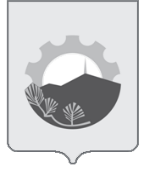 АДМИНИСТРАЦИЯ АРСЕНЬЕВСКОГО ГОРОДСКОГО ОКРУГА П О С Т А Н О В Л Е Н И Е11 июля 2022 г.г.Арсеньев№407-па39.ул. Островского, район остановки «Супермаркет» (четная сторонакиоск-продук-ция общественного питания9,011,7-свободно40.ул. Калининская, территория, прилегающая к магазину «SPAR»летнее кафе    июнь-      сентябрьмороже-ное, фаст-фут, прохладительные напитки41,253,5ООО «Розничные технологии 25»          ИНН        2721218215занято